Beschreibung / Description: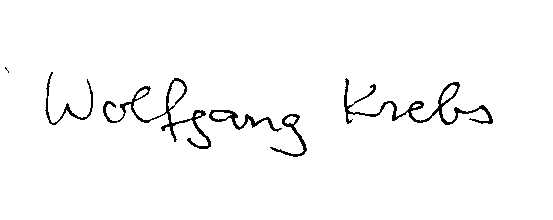 Dr. Wolfgang KrebsVeranstaltungEinführung in JAWS IIntroduction JAWS IDozentPD Dr. Wolfgang KrebsZeitraum / PeriodWS 2013Einzelheiten / DetailsProseminar, 2 SWS, ECTS-Creditsfür Anfänger geeignet / suitable for beginnersgeeignet als Schlüsselqualifikation / key skillsEinzelunterricht nach Bedarf / Individual Leesons as neededUnterrichtssprache Deutsch und Englisch / Language german and englishInstitution: ZIEWOrt / location: R.1.043 UNI-Bibliothek ErlangenTermine nach Vereinbarung / by appointment Anmeldung bis / registration: 31.12.2013 Dr. Wolfgang Krebs (wkrebs@wk-wkw.de), Tel. (mobil) 0170-2140100Im Rahmen des Erwerbs von Schlüsselqualifikationen für sehgeschädigte Studierende ist die Software JAWS zentral für Personen, die entweder überhaupt nicht mehr Texte entziffern können, oder denen Lesen große Anstrengung bereitet.Die Einführung in JAWS will nicht das kommerzielle Produkt (im schlechten Sinne) ›bewerben‹, sondern eine Einführung in das bei weitem verbreitetste Programm der Sparte Sprachausgabe bieten. Hierzu werden Grundlagen vermittelt, aber auch Techniken und Tricks, wie man mithilfe der Software rasch und ohne allzu große Mühe unter weitgehendem Verzicht auf den Monitor arbeiten kann.As part of the acquisition of key skills for visually impaired students, the JAWS software is central to people who are either not able to read texts, or if reading is hard.The Introduction to JAWS does not want to advertise a commercial product (in the bad sense). Intended is an introduction to the most common program for text to speech. For this purpose, basics are taught, but also techniques and tricks on how you can work with the software quickly and without too much effort in the substantial absence of the monitor.Struktur / Structure:Struktur / Structure:Modul 1Sprachausgabe und VergrößerungssoftwareFunktionsweise von Screenreadern und Magnifiern – Bildschirm-Manipulation und aurale Dimension – SuperNova und JAWS – Funktion – Vor- und Nachteile des Einsatzes - JAWS, Microsoft Office, Internet – Kompatibilitäten - Zugriff auf Word und Internet ExplorerModul 2Grundlagen, FunktionenJAWS-Taste – Spracheinstellung – Stimmenauswahl und –installation – virtueller Cursor – Tastatur statt MausModul 3Navigation: Überschriften und LinksDie JAWS-Navigationsfenster F5 bis F7 – Headlines über Tastatur – Links ansteuern und navigieren - Formulare in der SprachausgabeModul 4EingabefelderFormularfelder – Ansage – Feldarten – Listboxen und Comboboxen – Checkboxen – Radiobuttons – Submit- und Cancel-Funktionen – Formulare in Textverarbeitung und Browsern – Probleme der Drop-Downs in nicht barrierefreien WebseitenModul 5Fenster-NavigationJAWS und Windows – Fokus – Tasten F10 bis F12 – ALT+TAB – JAWS und Windows-Sprachausgabe – VergleichModul 6Internet-DatenbankenProbleme des Zugriffs – Komplexität und Übersichtlichkeit – Muster der Inputs bei Literaturabfragen – Archivbestände und RechercheModul 7Word-Format und JAWSTastaturbefehle – Abfragen des Formats – Navigation in Tabellen – Schreiben ohne Bildschirm-Ansicht – Kontrolle